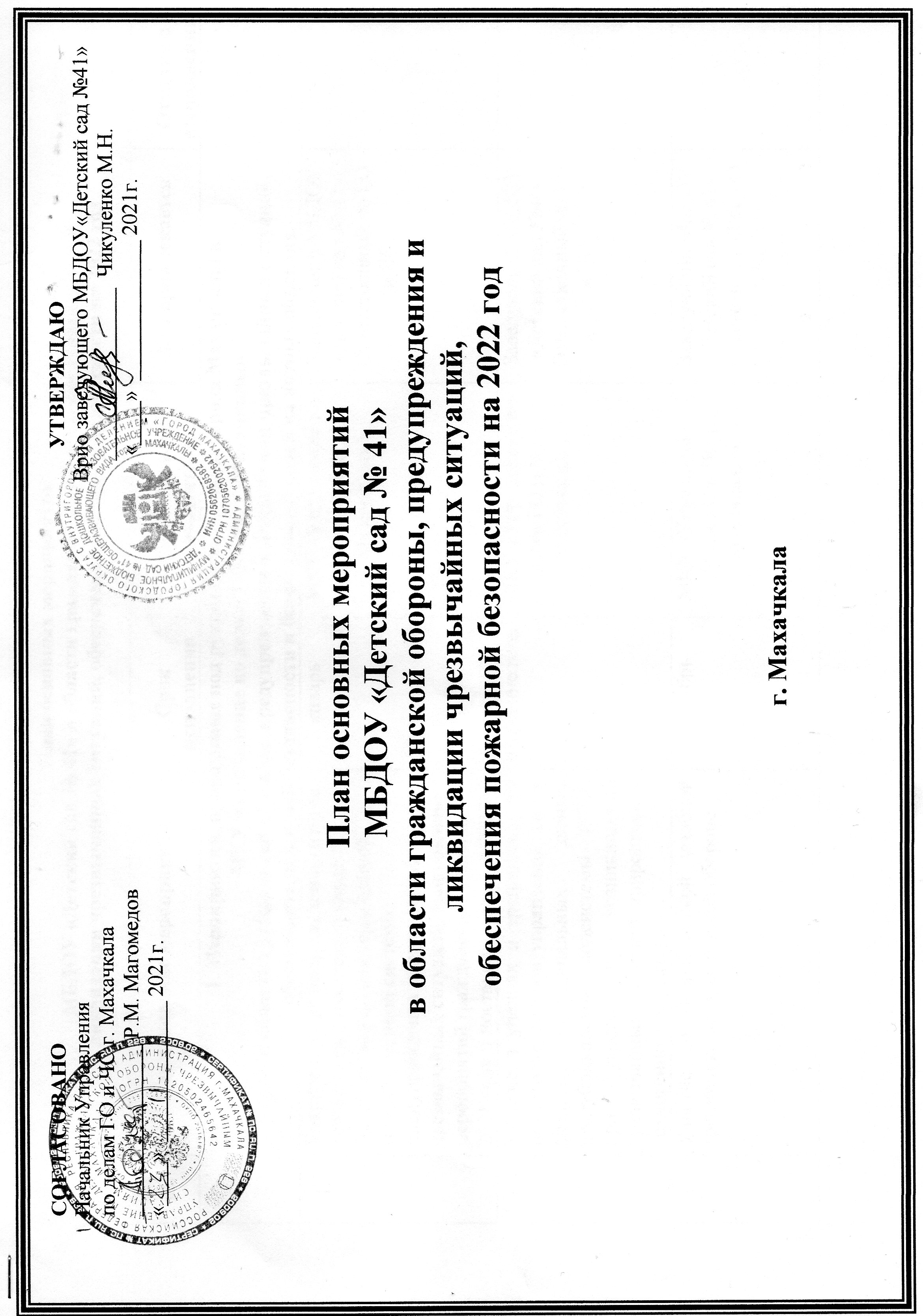 План основных мероприятий МБДОУ «Детский сад № 41» в области гражданской обороны, предупреждения и ликвидации чрезвычайных ситуаций, обеспечения пожарной безопасности на 2022 год Ответственный по ГО и ЧС                                                                                                                           М.А. Шахмандарова №ппНаименование мероприятий Срок исполненияОтветственные исполнители Кто привлекаетсяОтметка о выполнении1. Мероприятиях, проводимые под руководством Главы города Махачкалы и МКУ «Управление по делам ГО и ЧС г. Махачкалы». В области гражданской обороны, предупреждения и ликвидации чрезвычайных ситуаций, обеспечения пожарной безопасности и безопасности людей на водных объектах.1. Мероприятиях, проводимые под руководством Главы города Махачкалы и МКУ «Управление по делам ГО и ЧС г. Махачкалы». В области гражданской обороны, предупреждения и ликвидации чрезвычайных ситуаций, обеспечения пожарной безопасности и безопасности людей на водных объектах.1. Мероприятиях, проводимые под руководством Главы города Махачкалы и МКУ «Управление по делам ГО и ЧС г. Махачкалы». В области гражданской обороны, предупреждения и ликвидации чрезвычайных ситуаций, обеспечения пожарной безопасности и безопасности людей на водных объектах.1. Мероприятиях, проводимые под руководством Главы города Махачкалы и МКУ «Управление по делам ГО и ЧС г. Махачкалы». В области гражданской обороны, предупреждения и ликвидации чрезвычайных ситуаций, обеспечения пожарной безопасности и безопасности людей на водных объектах.1. Мероприятиях, проводимые под руководством Главы города Махачкалы и МКУ «Управление по делам ГО и ЧС г. Махачкалы». В области гражданской обороны, предупреждения и ликвидации чрезвычайных ситуаций, обеспечения пожарной безопасности и безопасности людей на водных объектах.1. Мероприятиях, проводимые под руководством Главы города Махачкалы и МКУ «Управление по делам ГО и ЧС г. Махачкалы». В области гражданской обороны, предупреждения и ликвидации чрезвычайных ситуаций, обеспечения пожарной безопасности и безопасности людей на водных объектах.1.Участие в сборе по подведению итогов деятельности городского звена Дагестанской подсистемы единой государственной системы предупреждения и ликвидации чрезвычайных ситуаций, выполнению мероприятий гражданской обороны в 2021 году и постановке задач на 2022г.январьМКУ «Управление по делам ГО и ЧС г. Махачкалы». Заведующий МБДОУ «Детский сад № 41», Ответственный по ГО и ЧС2.Участие в учениях и тренировках по подготовке органов управления, сил и средств муниципальных звеньев республиканской подсистемы РСЧС при угрозе и возникновении чрезвычайных ситуаций природного и техногенного характерав течение годаМКУ «Управление по делам ГО и ЧС г. Махачкалы». Заведующий МБДОУ «Детский сад №41»,  Ответственный по ГО и ЧС3.Участие во Всероссийской штабной тренировке по гражданской оборонеоктябрьМКУ «Управление по делам ГО и ЧС г. Махачкалы». Заведующий МБДОУ «Детский сад № 41»,  Ответственный по ГО и ЧС№ппНаименование мероприятий Срок исполненияОтветственные исполнителиКто привлекаетсяОтметка о выполнении4.Участие в методическом сборе по планированию мероприятий по вопросам гражданской обороны, предупреждения и ликвидации чрезвычайных ситуаций, обеспечения пожарной безопасности  на 2022 годноябрьМКУ «Управление по делам ГО и ЧС г. Махачкалы». Заведующий МБДОУ «Детский сад № 41»,  Ответственный по ГО и ЧС5.Приведение в соответствие Федеральным законам нормативных правовых документов в области гражданской обороны, защиты населения и территорий от чрезвычайных ситуаций природного и техногенного характера, пожарной безопасности и безопасности на водных объектахвтечениегодаМКУ «Управление по делам ГО и ЧС г. Махачкалы». Заведующий МБДОУ «Детский сад № 41»,  Ответственный по ГО и ЧС2. Мероприятия проводимые МБДОУ «Детский сад № 41».В области гражданской обороны, предупреждения и ликвидации чрезвычайных ситуаций, обеспечения пожарной безопасности и безопасности2. Мероприятия проводимые МБДОУ «Детский сад № 41».В области гражданской обороны, предупреждения и ликвидации чрезвычайных ситуаций, обеспечения пожарной безопасности и безопасности2. Мероприятия проводимые МБДОУ «Детский сад № 41».В области гражданской обороны, предупреждения и ликвидации чрезвычайных ситуаций, обеспечения пожарной безопасности и безопасности2. Мероприятия проводимые МБДОУ «Детский сад № 41».В области гражданской обороны, предупреждения и ликвидации чрезвычайных ситуаций, обеспечения пожарной безопасности и безопасности2. Мероприятия проводимые МБДОУ «Детский сад № 41».В области гражданской обороны, предупреждения и ликвидации чрезвычайных ситуаций, обеспечения пожарной безопасности и безопасности2. Мероприятия проводимые МБДОУ «Детский сад № 41».В области гражданской обороны, предупреждения и ликвидации чрезвычайных ситуаций, обеспечения пожарной безопасности и безопасности1.Разработка и принятие плана основных мероприятийноябрьЗаведующий МБДОУ «Детский сад № 41»,  Ответственный по ГО и ЧСПерсонал МБДОУ «Детский сад № 41»2.Инструктажи по пожарной безопасности, ГО и ЧСОдин раз в кварталЗаведующий МБДОУ «Детский сад № 41»,  Ответственный по ГО и ЧСПерсонал МБДОУ «Детский сад №410»3.Консультация для воспитателей «Об опасностях на объекте и прилегающей к нему территории»Один раз в полугодиеЗаведующий МБДОУ «Детский сад № 41»,  Ответственный по ГО и ЧСПерсонал МБДОУ «Детский сад № 41»№ппНаименование мероприятий Срок исполненияОтветственные исполнителиКто привлекаетсяОтметка о выполнении4.Проведение тренировок по экстренной эвакуации детей и работающих из помещения14 апреля4 октябряЗаведующий МБДОУ «Детский сад № 41»,  Ответственный по ГО и ЧСПерсонал МБДОУ «Детский сад № 41»5.Инструктаж по оказанию первой медицинской помощиВ течении годаЗаведующий МБДОУ «Детский сад №41»,  Ответственный по ГО и ЧСПерсонал МБДОУ «Детский сад № 41»6.Обновление нормативной информации по антитеррору, гражданской обороне и защите от чрезвычайных ситуаций природного и техногенного характера В течении годаЗаведующий МБДОУ «Детский сад № 41»,  Ответственный по ГО и ЧСПерсонал МБДОУ «Детский сад № 41»7.Обеспечение соблюдения правил противопожарной  безопасности при проведении детских праздников,вечеров, новогодних праздниковПостоянноЗаведующий МБДОУ «Детский сад № 41»,  Ответственный по ГО и ЧСПерсонал МБДОУ «Детский сад № 41»8.Корректировка инструкций по действиям технических работников в случае возникновенияпожара и других чрезвычайных ситуацийянварьЗаведующий МБДОУ «Детский сад № 41»,  Ответственный по ГО и ЧСПерсонал МБДОУ «Детский сад № 41»